Comment planifier ma recherche d’un stage ou d’un emploiManuel du participantPrésentation Activités et fiches de travail MON BILANActivité 1 Ceci est un exercice d’initiation, la réflexion devra se poursuivre plus tard pour mieux préciser votre situation.Ma situation actuelleInstructions : vous pensez aux expériences et réalisations dans les domaines suivants : Académique (études, formations, certifications supplémentaires)Professionnel (stages, emplois, bénévolat)Personnel (loisirs, activités parascolaires, sports, famille et amis) Autres intérêts et Passions  Quels autres intérêts avez-vous ? Technologie? Cuisine? Débats? La musique? En voyageant? Films? Arts? Qu'avez-vous appris de ces expériences ?Ma situation souhaitéeInstructions : répondez aux questions en étant le plus honnête possible. Ce que vous avez vraiment envie de faire. Si vous ne savez pas encore, mentionnez-le.1. Quel métier voulez-vous faire, quelle poste souhaitez- vous occuper dans cinq ans? 2. Dans quel type d’entreprise voulez-vous travailler ? Publique, privée, PME, multinationale ... 3. Dans quel secteur je souhaiterai me développer : maintenance, développement, qualité, gestion, vente, production.... 4. Pour quelles raisons avez-vous fait ce choix ? 5. Dans quelle ville, région, pays, vos souhaitez travailler ? Activité 2 : Analyse SWOT : Le mot « SWOT » signifie Forces, Faiblesses, Opportunités ou Menaces, l’analyse permet de réfléchir aux 4 aspects afin de savoir comment agir à l'avenir. Les deux premiers aspects (forces et faiblesses) sont des facteurs intrinsèques à la personne, alors que les deux derniers (opportunités et menaces) sont des facteurs extrinsèques.Instructions Pour l’exercice, Considérez les réponses ci-dessus de votre expérience. Quels sont vos points forts ? Quels sont les domaines que vous pourriez améliorer ? Complétez le tableau suivant : Activité 3 : Evaluation selon PANAS-SF  Tiré et adapté du formulaire PANAS-SF de l'Ohio State University; version adaptée de l'échelle originale  créée en 1988 par David Watson et Lee Clark. Vérifiée et testée sur différentes cultures. Indiquez dans quelle mesure vous vous senti comme ceci durant la dernière semaine.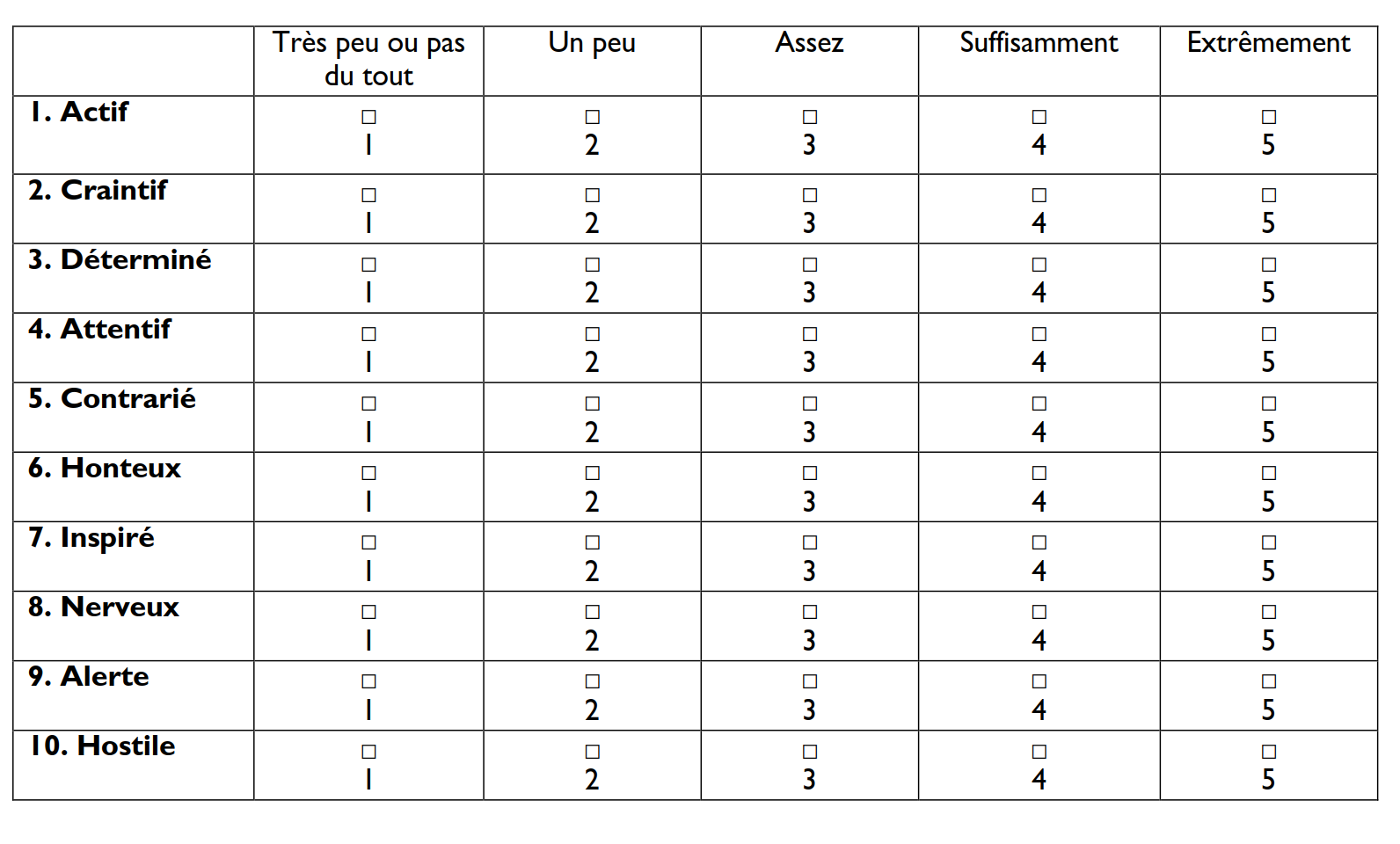 Vos scores sur l'échelle PANAS : Positif : ____ Négatif : ____Ressources supplémentaires Conseiller CCExtrait du Curriculum “Najahi”Les Sept Emotions Fondamentales Aperçu : Il y a des émotions positives et négatives. En entreprise, sept émotions fondamentales sont mises à l’épreuveLes connaitre, les comprendre, les situer par rapport à votre contexte professionnel vous permettra de les détecter et de les exploiter a bon escientPositives :Situations de bien-être, de plénitude ; Instants de contentement de plaisir, d’envie d’aller de l’avantEn entreprise, deux d’entre elles sont particulièrement en jeu : la joie, le désirNégatives :Situations de « subi » ; Sensation désagréable, de crainte, de fuite. Inspirent crainte d’évitementSont inhérentes a la vie en entreprise ou au sein d’un groupe en jeu : la peur, la colère, la tristesse, la surprise, le dégoutLe Mécanisme Emotionnel Nom PrénomNom PrénomDate naissanceDate naissanceFilièreFilièreEtablissementEtablissementExpérience AcadémiqueExpérience AcadémiqueExpérience AcadémiqueExpérience AcadémiqueExpérienceQu’avez -vous appris ?Qu’avez -vous appris ?Exemples précisExpérience ProfessionnelleExpérience ProfessionnelleExpérience ProfessionnelleExpérience ProfessionnelleExpérienceQu’avez -vous appris ?Qu’avez -vous appris ?Exemples précisExpérience PersonnelleExpérience PersonnelleExpérience PersonnelleExpérience PersonnelleExpérienceQu’avez -vous appris ?Qu’avez -vous appris ?Exemples précisForcesA améliorer